Р Е Ш Е Н И Е       от 26 ноября 2021г.                    рп Усть-Абакан                               № 36О протесте прокурора Усть-Абаканского района на Положение о бюджетном процессе и межбюджетных отношениях в муниципальном образовании Усть-Абаканский поссовет, утвержденное решением Совета депутатов Усть-Абаканского поссовета от 19.12.2013г. № 74Рассмотрев протест прокурора Усть-Абаканского района от 17.11.2021г. № 7-6-2021 на Положение о бюджетном процессе и межбюджетных отношениях в муниципальном образовании Усть-Абаканский поссовет, утвержденное решением Совета депутатов Усть-Абаканского поссовета от 19.12.2013г. № 74, в соответствии со ст. 29 Устава муниципального образования Усть-Абаканский поссовет,Совет депутатов Усть-Абаканского поссоветаР Е Ш И Л:1. Протест прокурора Усть-Абаканского района от 17.11.2021г. № 7-6-2021 на Положение о бюджетном процессе и межбюджетных отношениях в муниципальном образовании Усть-Абаканский поссовет, утвержденное решением Совета депутатов Усть-Абаканского поссовета от 19.12.2013г. № 74 – удовлетворить в части.2. Внести изменения и дополнения в Положение о бюджетном процессе и межбюджетных отношениях в муниципальном образовании Усть-Абаканский поссовет, утвержденное решением Совета депутатов Усть-Абаканского поссовета от 19.12.2013г. № 74 следующего содержания:а) абзац 2 пункта 4 статьи 12 изложить в следующей редакции:«- основных направлениях бюджетной и налоговой политики муниципального образования;»;б) абзац 3 пункта 4 статьи 12 – признать утратившим силу;в) пункт 1 статьи 15 изложить в следующей редакции:«- основные направления бюджетной и налоговой политики муниципального образования;»;г) пункт 8 статьи 15 изложить в следующей редакции:«8) верхний предел муниципального внутреннего долга и (или) верхний предел муниципального внешнего долга по состоянию на 1 января года, следующего за очередным финансовым годом и каждым годом планового периода;»;д) пункт 11 статьи 15 считать пунктом 12;е) пункт 11 статьи 15 изложить в следующей редакции:«11) в случае утверждения решением о бюджете распределения бюджетных ассигнований по муниципальным программам и непрограммным направлениям деятельности к проекту решения о бюджете представляются паспорта муниципальных программ (проекты изменений в указанные паспорта);»;ж) статью 28 дополнить новым вторым абзацем следующего содержания:«Решением об исполнении бюджета утверждается отчет об исполнении бюджета за отчетный финансовый год с указанием общего объема доходов, расходов и дефицита (профицита) бюджета. Отдельными приложениями к решению об исполнении бюджета за отчетный финансовый год утверждается ряд показателей.».3. Направить настоящее Решение прокурору Усть-Абаканского района.4. Настоящее Решение вступает в силу со дня его официального опубликования.5. Направить настоящее Решение для подписания и опубликования в газете «Усть-Абаканские известия» и.о. Главы Усть-Абаканского поссовета Т.Ю. Можаровой.И.о. ГлавыУсть-Абаканского поссовета                                                                   Т.Ю. МожароваПредседатель Совета депутатов Усть-Абаканского поссовета                                                                   М.А. Губина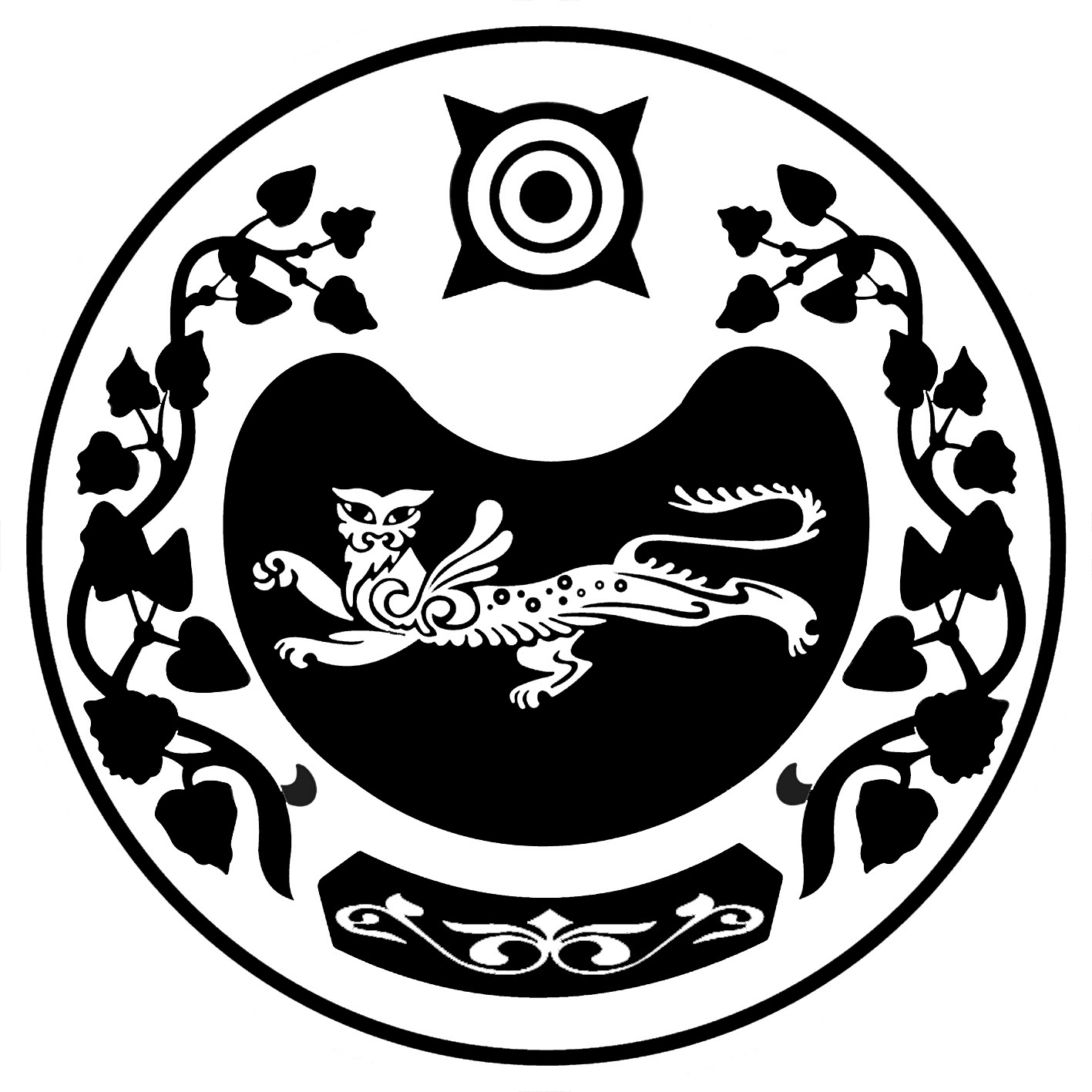 СОВЕТ ДЕПУТАТОВ УСТЬ-АБАКАНСКОГО ПОССОВЕТА